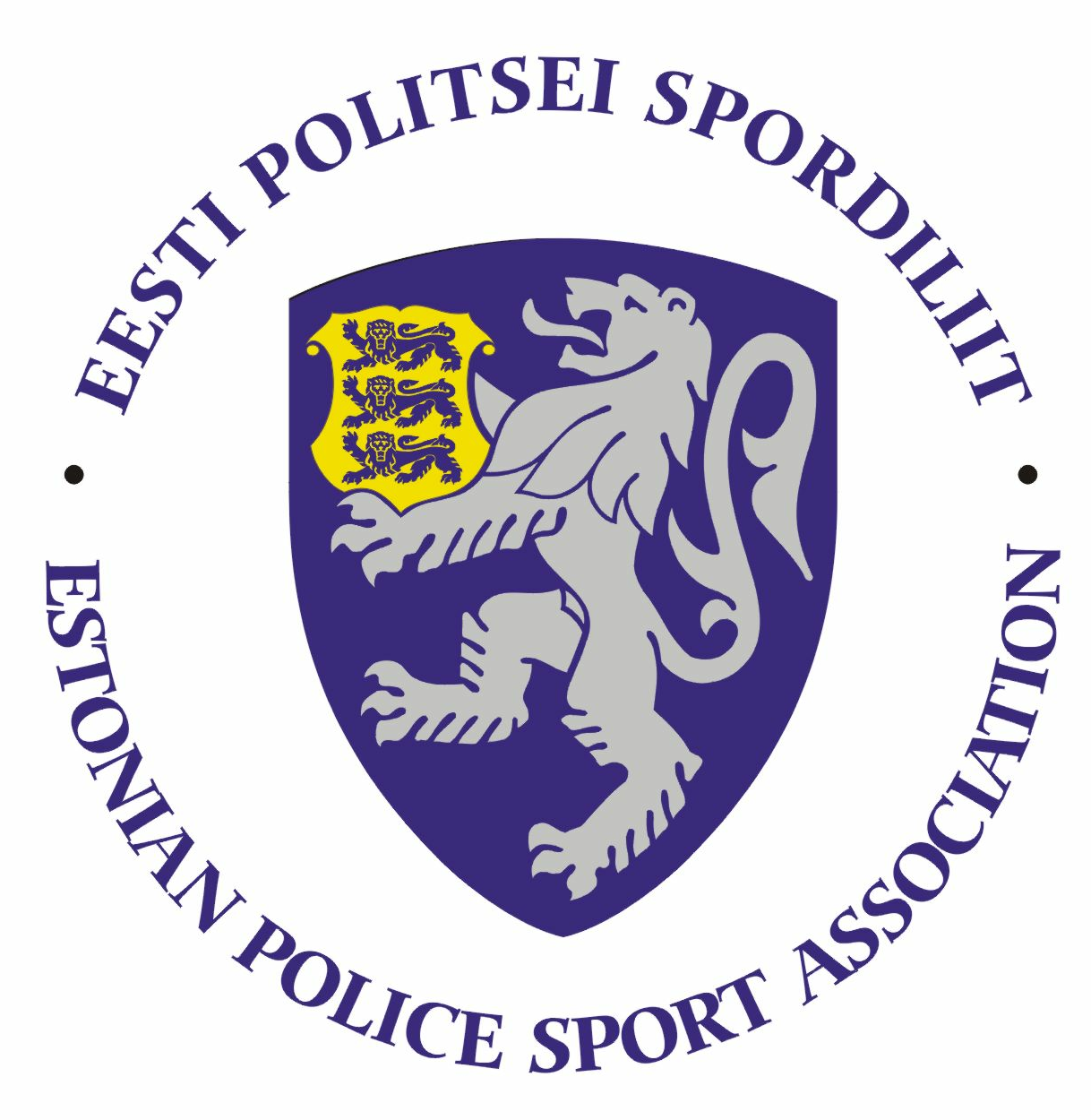 2020. aasta Politsei- ja Piirivalveameti seiklusliku orienteerumise auhinnavõistluse juhendEesmärk ja ülesandedSeikluse eesmärgiks on tuua kokku toredad inimesed, teha vabas õhus midagi vahvat ning avastada põnevaid kohti. Seiklus on jõukohane kõigile.Populariseerida sporti politseiasutuste teenistujate, Sisekaitseakadeemia politsei- ja piirivalvekolledži teenistujate ja politseikadettide ning abipolitseinike hulgasSelgitada 2020. aasta tublimad linnaseiklejate meeskonnad. Aeg ja kohtKolmapäeval, 11. novembril 2020 a Tallinnas, võistluskeskus Nõmme Spordikeskuses (Külmallika 15a) https://www.google.com/maps/place/N%C3%B5mme+Spordikeskus/@59.3896574,24.6530642,15z/data=!4m5!3m4!1s0x0:0x679f53a062082ff5!8m2!3d59.3896574!4d24.6530642AjakavaStart avatud Nõmmel Spordikeskuses ajavahemikus 14.00-17.00. Finiš suletakse 19.00. OsavõtjadOsaleda võivad politseiametnikud, politseiasutustes täis- ja osalise tööajaga töötavad teenistujad, pensionile läinud politseiametnikud ja teenistujad, Sisekaitseakadeemia politsei- ja piirivalvekolledži teenistujad ja kadetid ja abipolitseinikud. Lisaks saavad osaleda PPA töötajate pereliikmed ja lähedased. Kuni 12.a lapsed võivad olla täiendavate liikmetena kaasas.VõistlustingimusedOsaleda saavad 2-liikmelised võistkonnad (nais-, mees- või segapaarid), raja pikkus 1-2h, sõltuvalt võistlejate valitud marsruudist ja liikumiskiirusest. Osalejate ülesandeks on leida ülesse rajale peidetud punktid. Punktid võib läbida vabalt valitud järjekorras ning punktides tuleb vastata küsimustele.Meeskonnl peab kaasas olema nutitelefon punktide fikseerimiseks. Seigelda saab nii Android kui IOS telefoniga.Maastik Nõmme linna- ja metsamaastik.RegistreerimineVõistkonnad tuleb registreerida oma spordikoordinaatoritele  hiljemalt  5. novembriks 2020 a.Lõuna prefektuur – Ulvi Jukk ulvi.jukk@politsei.ee Ida prefektuur – Taavi Toomel taavi.toomel@politsei.eePõhja prefektuur/PPA – Triin Sarapuu triin.sarapuu@politsei.eeLääne prefektuur – Rein Künnap rein.kynnap@politsei.eeAutasustamineAutasustatakse kolme parimat võistkonda, lisaks sõltuvalt esikolmikust vajadusel eriauhinnad parimale naiskonnale, segatiimile ja meeskonnale.    MuudVõistluse  läbiviija on Seiklusministeerium.Pesemisvõimalus on Nõmme spordikeskuses.Lisainfo epp@kapo.ee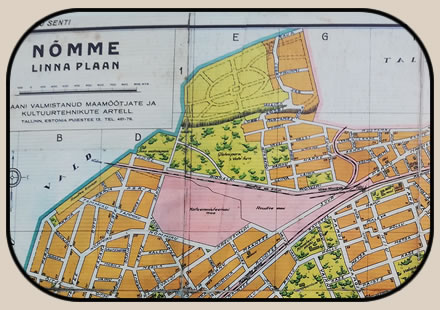 